Mеждународна мрежа Решица (RESITA)https://www.facebook.com/pages/RESITA-Network/190254767700065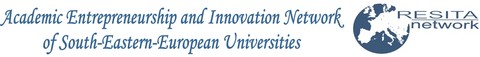 През юни 2008 г. Русенският университет е сред основателите на университетска мрежа RESITA, чиято цел е да насърчава съвместни инициативи и академичен обмен (образователен и научен) в сферата на предприемачеството и иновациите  между членовете на мрежата.Основни дейности на мрежата:съвместни работни срещисъвместно провеждане на летни училища за обучение на студенти и докторантиразработване на обща учебна програма за обучение по предприемачествопровеждане на съвместни семинари провеждане на съвместни научни конференциипровеждане на съвместни академични проектиобмяна на добри академични практики и библиотечна литературасъвместно участие в уникалното по рода си уеб-базирано списание по предприемачество и иновации Journal in Entrepreneurship and Innovation http://fbm.uni-ruse.bg/jei/ Участието на Русенският университет (ФБМ) в инициативи на мрежата е както следва:Летни академии: гр. Решица (Румъния)’2008, гр. Русе (България)’2009, гр. Кладово (Сърбия)’2010, Скопие (Македония)’2011, Тирана (Албания)’2012; гр. Зеница (Босна и Херцеговина)’2013.Работни срещи за разработване на академични материали и други инициативи: Словения’2011, гр. Решица (Румъния)’2012; Скопие (Македония)’2012; Вормс (Германия)’2012; Словения’2013; Сърбия’2013; Македония’2013.Научни конференции: гр. Русе (България)’2010, гр. Решица (Румъния)’2010; гр. Зеница (Босна и Херцеговина)’2012, гр. Русе (България)’2013.Семинари и работни срещи за докторанти: гр.Зайчар (Сърбия)’2009, гр. Решица (Румъния)’2010, Решица (Румъния)’2011, Бор (Сърбия)’2012, Словения’2012, Албания’2012; Македония’2013, Германия’2013.Семинари и работни срещи за студенти: гр. Тирана (Албания) ’2009, гр. Зеница (Босна и Херцеговина)’2010, Русе (България)’2011, Русе (България)’2012, Русе (България)’2013.Първо уеб-базирано международно списание „Предприемачество и иновации” ( http://fbm.uni-ruse.bg/jei/ ) към мрежа Решица, чрез участие в Научния борд и Редакционния съвет.Членове на мрежа РЕШИЦАAlbania, University of Tirana, Faculty of Economics and BusinessAustria, University of Applied Sciences, Salzburg (Prof. Dr. Erhard Busek, etc.)Bosnia and Herzegowina, University of Zenica, Entrepreneurship and Innovation Centre, Faculty of EconomicsBosnia and Herzegowina, East Sarajevo University, PaleBulgaria, Ruse University “Angel Kanchev”, Faculty of Business and ManagementCroatia, Josip Juraj Strossmayer University of OsijekGermany, University of Applied Sciences, Fachhochschule Worms, Faculty of EconomicsGermany, University of Applied Sciences Trier, Umweltcampus BirkenfeldMacedonia, University American College Skopje Montenegro, University of Montenegro, Faculty of Economics PodgoricaRomania, „Eftimie Murgu“ University Resita, Faculty of Economics and Administrative SciencesRomania, The Bucharest Academy of Economic Studies (ASE), BucharestRomania, “Politehnica” University of TimisoaraSerbia, University of Beograd, Technical Faculty of BorSlovenia, GEA-College of Entrepreneurship, LjubljanaGermany, Institute for European Affairs INEA ( Prof. Dr. Dr. h. c. Peter Schulte, etc.) Germany, Association of the Faculties of Economics and Management of the Universities of Applied Sciences 